Wycieczka do ZooW zooWysłuchanie wierszaWyprawa do ZOOA kto zamieszkał w zoo? 
Czy was ciekawi to? 
Opowiem wszystko wam, 
bo się wybieram tam, 
bo się wybieram tam.Dzień́ dobry, panie lwie, 
czy pan mnie pożreć́ chce? 
Pan grzywę̨ bujną ma
i ryczy głośno łaaaa..., 
i ryczy głośno łaaaaSpogląda krzywo wąż 
i syczy, syczy wciąż,
i wije, wije się. 
Pogłaskać go? 
O, nie! Pogłaskać́ go? O, nie!A trąbą macha słoń́.
Czy mogę̨ dać́ mu dłoń́? 
Zatrąbił trud-tu-tu,
więc brawo biję mu, 
więc brawo biję mu.Do domu wracać́ czas, 
lecz przyjdę̨ tu nie raz, 
lecz przyjdą̨ tu nie raz.Urszula PiotrowskaRozmowa inspirowana tekstem piosenki. Przykładowe pytania: −  Jakie zwierzęta mieszkają w zoo? 
−  Co to jest zoo? 
−  Jak należy zachowywać się w zoo? 
−  Dlaczego nie wolno karmić i drażnić zwierząt? 
− Dlaczego zakłada się ogrody zoologiczne?Wykonanie ćwiczenia z KP3, k. 71. Przygody zwierzątĆwiczenia oddechowe „Zdmuchnij łabędzia”. Dzieci siedzą w parach przy stole naprzeciwko siebie i próbują zdmuchnąć łabędzia (piłeczkę pingpongową). Regulowanie długości i siły wdechów i wydechów. Zabawa ruchowa „Taniec dzikich zwierząt”. Dzieci poruszają się w rytm skocznej muzyki. Próbują całkowicie odizolować się od otoczenia i skupić się na ruchach danego zwierzęcia. Zabawa „Dokończ zdanie: Lubię zwierzęta, bo...”. Wykorzystanie metody twórczego myślenia.Praca plastyczna „Minizoo” – wykonanie kolażu z obrazków wycinanych z gazet, połączone z rysowaniem flamastrami. Wyprawa do AfrykiĆwiczenia artykulacyjne „Groźne wilki”. Dzieci naśladują odgłosy wydawane przez wilka. Wzmacnianie przeponyZabawa dydaktyczna  „Dziś wybierzemy się w podróż do Afryki.” N. Gdzie znajduje się Afryka? Swobodne wypowiedzi dzieci, określenie miejsca na mapie, w którym znajduje się kontynent afrykański i jego zaznaczenie.  Podróż w wyobraźni. N. opowiada: Jest bardzo, bardzo cicho, zbliża się do nas latający dywan. Siadamy na nim, a on unosi nas wysoko, wysoko, po czym leci ponad polami, lasami i morzami. Nagle zwalniamy, bo pod nami Afryka! Lecimy wolniutko i oglądamy pustynię oraz zieloną sawannę. Widzimy różne zwierzęta: żyrafy, słonie, lwy, hipopotamy itd. Ale już czas na powrót. Dywan ląduje w naszym pokoju i wysiadamy. Zabawa przy piosence, nauka piosenki. 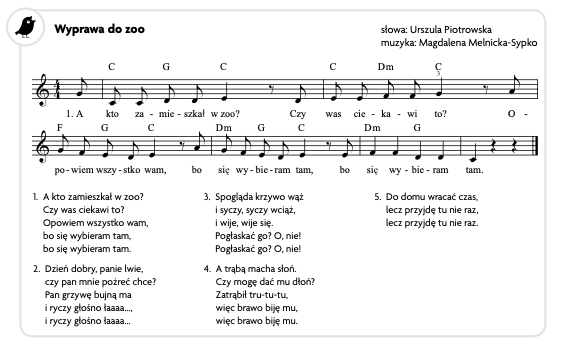 Wykonanie pracy plastycznej – małpka w zoo. Odbijanie odcisku stopy i domalowanie palcem brakujących elementów według pomysłu. 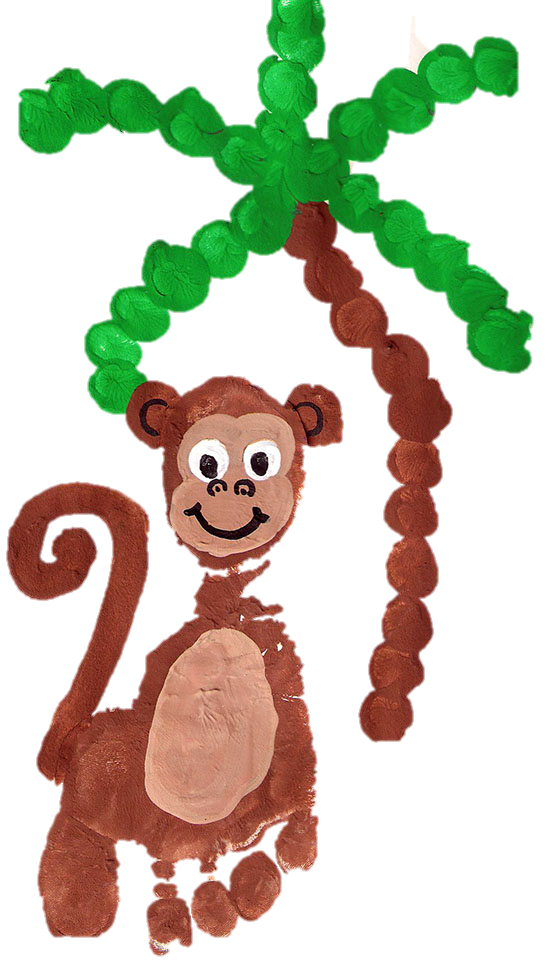 Nasze ZooWysłuchanie wiersza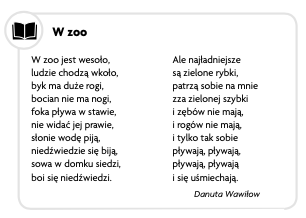 Rozmowa na temat wiersza i uporządkowanie wiadomości na temat praw zwierząt. Przykładowe pytania: −  Wymienicie jak najwięcej zwierząt, które były w zoo. 
−  Które zwierzęta podobały się dziecku najbardziej? 
−  Jakie prawa mają zwierzęta? (Nie wolno zadawać́ im bólu i cierpienia. Należy zapewnić́ im właściwe warunki zżycia. Nie wolno ich porzucić́. Należy chronić́ je przed warunkami atmosferycznymi, które zagrażają̨ ich zżyciu lub zdrowiu. Należy zapewnić́ im odpowiedni pokarm i wodę̨). Wykonanie pracy według własnego pomysłu – lepienie z plasteliny wybranego zwierzątka z zoo. Kolorowanie tła – makiety dla wykonanych zwierząt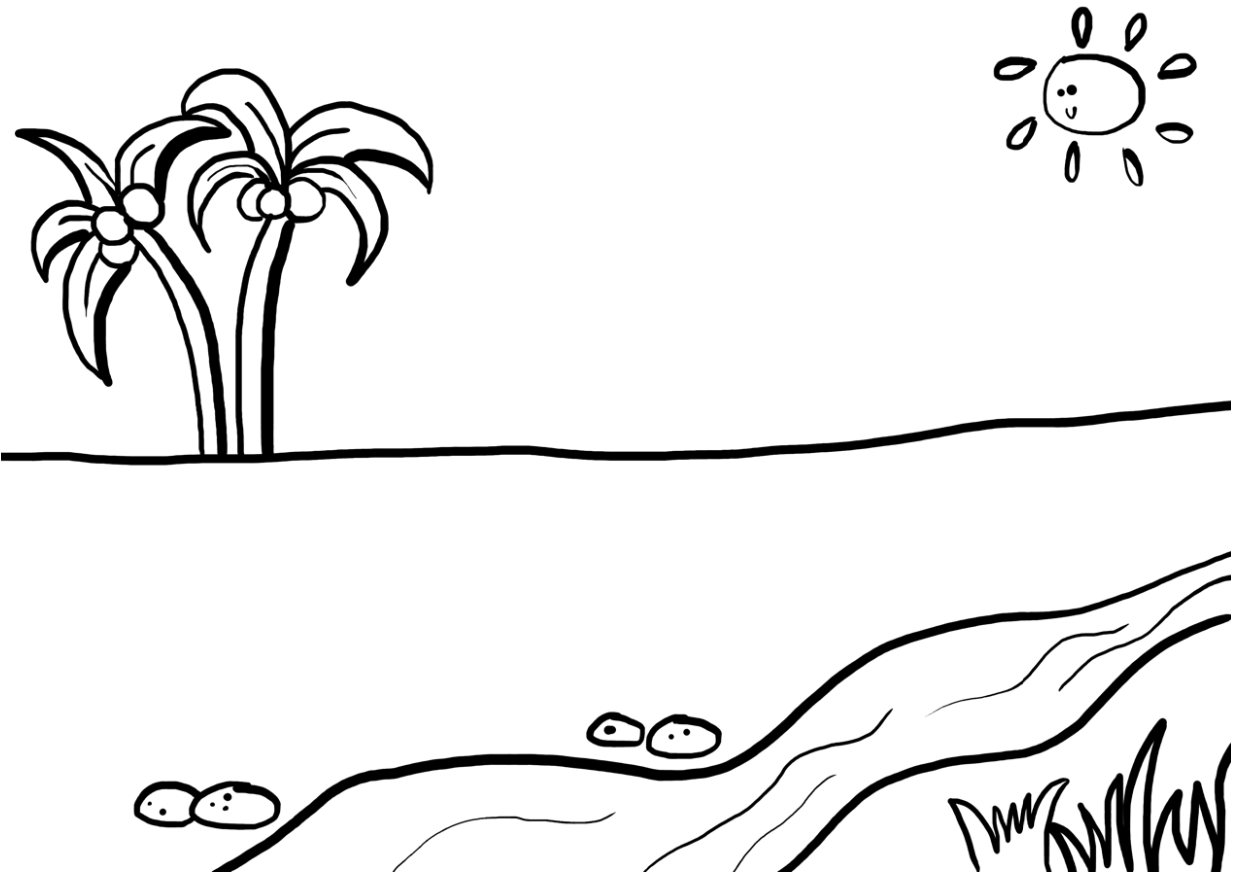 Praca weterynarzaBłękitek poznaje zawody – obejrzenie filmu edukacyjnego (dostęp: https://vod.tvp.pl/video/kulisy-czyli-blekitek-poznaje-zawody,weterynarz,19173697) „U weterynarza” – wykonanie ćwiczenia KP3, k. 72. Przelicz zwierzęta. Dopisz odpowiednią cyfrę lub narysuj odpowiednią ilość kropek. Których zwierząt jest więcej, a których mniej? Których jest tyle samo? 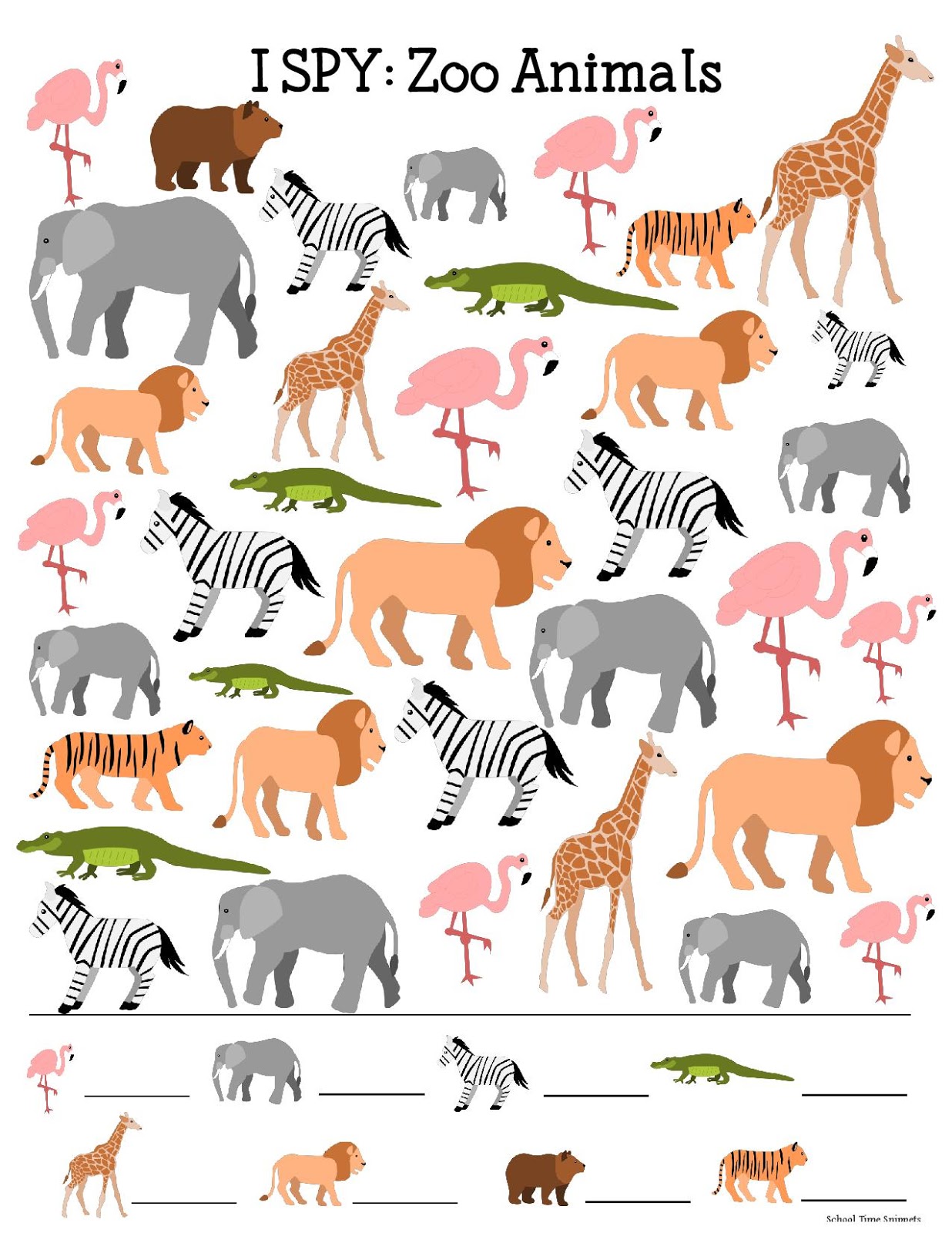 